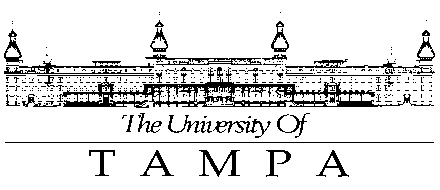 This worksheet is designed to help you plan and track your progress toward your degree.  It lists all the graduation requirements.  For full course descriptions, please refer to the current undergraduate Catalog.Course Taken or Transferred InSemester Taken or Course RemainingUNIVERSITY GRADUATION REQUIREMENTSUNIVERSITY GRADUATION REQUIREMENTSUNIVERSITY GRADUATION REQUIREMENTSStudents must earn 124 hours to be eligible for graduation.Students must maintain an overall GPA of a 2.0 to be eligible for graduation.Students must complete 31 of the last 35 hours in residency at UT.Students must earn 124 hours to be eligible for graduation.Students must maintain an overall GPA of a 2.0 to be eligible for graduation.Students must complete 31 of the last 35 hours in residency at UT.Students must earn 124 hours to be eligible for graduation.Students must maintain an overall GPA of a 2.0 to be eligible for graduation.Students must complete 31 of the last 35 hours in residency at UT.BACCALAUREATE EXPERIENCE REQUIREMENTSCourses used for Baccalaureate Experience may not be used in the major (unless otherwise stated in the catalog).BACCALAUREATE EXPERIENCE REQUIREMENTSCourses used for Baccalaureate Experience may not be used in the major (unless otherwise stated in the catalog).BACCALAUREATE EXPERIENCE REQUIREMENTSCourses used for Baccalaureate Experience may not be used in the major (unless otherwise stated in the catalog).Two-Year Learning CommunityTwo-Year Learning CommunityTwo-Year Learning CommunityBAC 100 (0cr) – Digital SkillsBAC/HON 101/102 (2cr) – First-Year Seminar (two semester sequence)BAC 103 (1cr) – Transfer Student Seminar (one semester course) - OptionalBAC 104 (1cr) – Veteran Student Seminar (one semester course)AWR 101 (4cr) – Writing and InquiryDomestic Students may be required to take AWR 100 based on English Placement. International Students may be required to take AWR 110 before AWR 101 or AWR 111 in conjunction with AWR 101 based on English Placement. AWR 201 (4cr) – Writing and Research Recommended to take in the second yearMathematics (4cr) – MAT 155 or HigherNatural Science – NS (6 Credits) – Must be lecture course, not a lab.Natural Science – NS (6 Credits) – Must be lecture course, not a lab.Natural Science – NS (6 Credits) – Must be lecture course, not a lab.Biological Science (3cr) – BIO 183 – Microbiology for Allied Health SciencesORBIO 198 – General Biology IPre/Co-Req: CHE 152 and CHE 153LCo-Req: BIO 198LChemical or Physical Science (3cr) – CHE 150 -  Chemistry for Health Care ProfessionsPre-Req: MAT 150 or equivalentORCHE 152 – General Chemistry IPre-Req: MAT 160 or equivalentPre/Co-Req: CHE 153L (with a grade of “C” or better)Humanities – HFA (11 Credits)Humanities – HFA (11 Credits)Humanities – HFA (11 Credits)Must have at least two different disciplines represented. May only apply up to 4 credits of Studio/Performance courses. Courses to fulfill this requirement may be found in the following disciplines: animation, dance, english/literature, film, foreign languages, linguistics, music, new media, philosophy, religion, speech and theatre, plus those art, communication, writing and women’s and gender studies courses so designated in the Course Descriptions section of the catalog.Must have at least two different disciplines represented. May only apply up to 4 credits of Studio/Performance courses. Courses to fulfill this requirement may be found in the following disciplines: animation, dance, english/literature, film, foreign languages, linguistics, music, new media, philosophy, religion, speech and theatre, plus those art, communication, writing and women’s and gender studies courses so designated in the Course Descriptions section of the catalog.Must have at least two different disciplines represented. May only apply up to 4 credits of Studio/Performance courses. Courses to fulfill this requirement may be found in the following disciplines: animation, dance, english/literature, film, foreign languages, linguistics, music, new media, philosophy, religion, speech and theatre, plus those art, communication, writing and women’s and gender studies courses so designated in the Course Descriptions section of the catalog.Must have at least two different disciplines represented. May only apply up to 4 credits of Studio/Performance courses. Courses to fulfill this requirement may be found in the following disciplines: animation, dance, english/literature, film, foreign languages, linguistics, music, new media, philosophy, religion, speech and theatre, plus those art, communication, writing and women’s and gender studies courses so designated in the Course Descriptions section of the catalog.Course Taken or Transferred InSemester Taken or Course RemainingSocial Science – SS (11 Credits)Social Science – SS (11 Credits)Social Science – SS (11 Credits)Must have at least two different disciplines represented. Courses to fulfill this requirement may be found in the following disciplines: economics, geography, history, political science, psychology, sociology, and urban studies, plus those communication, criminology, law justice and advocacy, and women’s and gender studies courses so designated in the Course Descriptions section of the catalog.Must have at least two different disciplines represented. Courses to fulfill this requirement may be found in the following disciplines: economics, geography, history, political science, psychology, sociology, and urban studies, plus those communication, criminology, law justice and advocacy, and women’s and gender studies courses so designated in the Course Descriptions section of the catalog.Must have at least two different disciplines represented. Courses to fulfill this requirement may be found in the following disciplines: economics, geography, history, political science, psychology, sociology, and urban studies, plus those communication, criminology, law justice and advocacy, and women’s and gender studies courses so designated in the Course Descriptions section of the catalog.Must have at least two different disciplines represented. Courses to fulfill this requirement may be found in the following disciplines: economics, geography, history, political science, psychology, sociology, and urban studies, plus those communication, criminology, law justice and advocacy, and women’s and gender studies courses so designated in the Course Descriptions section of the catalog.Art/Aesthetic – A (3 Credits)Can come from anywhere in the curriculum.Art/Aesthetic – A (3 Credits)Can come from anywhere in the curriculum.Art/Aesthetic – A (3 Credits)Can come from anywhere in the curriculum.Art/aesthetic courses are devoted primarily to the development of skills in human expression for the purpose of engaging the aesthetic sense, or courses devoted primarily to the development of students’ critical appreciation of aesthetics. Courses can be found in multiple disciplines, see Course Search or Catalog to find courses.Art/aesthetic courses are devoted primarily to the development of skills in human expression for the purpose of engaging the aesthetic sense, or courses devoted primarily to the development of students’ critical appreciation of aesthetics. Courses can be found in multiple disciplines, see Course Search or Catalog to find courses.Art/aesthetic courses are devoted primarily to the development of skills in human expression for the purpose of engaging the aesthetic sense, or courses devoted primarily to the development of students’ critical appreciation of aesthetics. Courses can be found in multiple disciplines, see Course Search or Catalog to find courses.Non-Western and International/Global Awareness – NW/IG (9 Credits)Can come from anywhere in the curriculum.Non-Western and International/Global Awareness – NW/IG (9 Credits)Can come from anywhere in the curriculum.Non-Western and International/Global Awareness – NW/IG (9 Credits)Can come from anywhere in the curriculum.Non-Western (3cr) Deal in either a direct or comparative way with political, social, or cultural issues within the context of non-Western or Third World concerns.International/Global Awareness (3cr)Deal in a direct or comparative way with political, social, cultural or economic issues impacting the international and/or global arena.Non-Western or International/Global Awareness (3cr)Writing Intensive – W (9 Credits)Can come from anywhere in the curriculum.Writing Intensive – W (9 Credits)Can come from anywhere in the curriculum.Writing Intensive – W (9 Credits)Can come from anywhere in the curriculum.Courses in addition to AWR 101 and AWR 201 that emphasize writing as a process of learning and communicating.  Some credits may be waived for transfer students, please refer to the Catalog for more information.Courses in addition to AWR 101 and AWR 201 that emphasize writing as a process of learning and communicating.  Some credits may be waived for transfer students, please refer to the Catalog for more information.Courses in addition to AWR 101 and AWR 201 that emphasize writing as a process of learning and communicating.  Some credits may be waived for transfer students, please refer to the Catalog for more information.MAJOR REQUIREMENTS (61-62 Credits)MAJOR REQUIREMENTS (61-62 Credits)MAJOR REQUIREMENTS (61-62 Credits)CORE COURSES (44 Credits)CORE COURSES (44 Credits)CORE COURSES (44 Credits)HSC 236 (3cr) – Introduction to Public HealthHSC 240 (3cr) – Global Disparities in Environmental HealthHSC 340 (4cr) – Qualitative Research MethodsPre-Req: HSC 236HSC 350 (4cr) – BiostatisticsPre-Req: ESC 110 or HSC 200 or HSC 236HSC 355 (4cr) – Research Methods in Health Education and PromotionPre-Req: HSC 350HSC 360 (4cr) – Principles of Epidemiology in Exercise and Public HealthPre-Req: ESC 110 or HSC 200 or HSC 236Course Taken or Transferred InSemester Taken or Course RemainingHSC 375 (3cr) – Health Education Theory and StrategiesPre-Req: HSC 236HSC 440 (3cr) – Health Policy and Social ChangesPre-Req: HSC 236HSC 445 (3cr) – Program Planning and Evaluation in Health Promotion & EducationPre-Req: HSC 236 and HSC 375HSC 450 (3cr) – Public Health Management and LeadershipPre-Req: HSC 236HSC 490 (6cr) – Internship in Public HealthPre-Req: permission of instructorSocial Sciences Elective (4cr)Choose one of the following:SOC 306 – Racial and Ethnic Relations (Pre-Req: SOC 100)SOC 313 – Social Stratification (Pre-Req: SOC 100)SOC 320 – Sociology of Gender (Pre-Req: SOC 100)Social Sciences Elective (4cr)Choose one of the following:SOC 306 – Racial and Ethnic Relations (Pre-Req: SOC 100)SOC 313 – Social Stratification (Pre-Req: SOC 100)SOC 320 – Sociology of Gender (Pre-Req: SOC 100)Social Sciences Elective (4cr)Choose one of the following:SOC 306 – Racial and Ethnic Relations (Pre-Req: SOC 100)SOC 313 – Social Stratification (Pre-Req: SOC 100)SOC 320 – Sociology of Gender (Pre-Req: SOC 100)Social Science Elective (4cr)HEALTH EDCUAITON & WELLNESS CONCENTRATION COURSES (17-18 Credits)HEALTH EDCUAITON & WELLNESS CONCENTRATION COURSES (17-18 Credits)HEALTH EDCUAITON & WELLNESS CONCENTRATION COURSES (17-18 Credits)HSC 100 (3cr) – Personal and Family HealthHSC 130 (3cr) – Medical TerminologyHSC 203 (3cr) – NutritionHSC 380 (3cr) – Materials and Methods in Health Education and Health PromotionPre-Req: HSC 375Major Elective (3 Credits)Choose one of the following: HSC 220 – Functional AnatomyESC 280 – Adult FitnessMajor Elective (3 Credits)Choose one of the following: HSC 220 – Functional AnatomyESC 280 – Adult FitnessMajor Elective (3 Credits)Choose one of the following: HSC 220 – Functional AnatomyESC 280 – Adult FitnessMajor Elective (3cr)Major Elective (3 Credits)Choose one of the following:ESC 301 – Sport and Exercise PsychologyHSC 420 – Nutritional Supplements (Pre-Req: One of the following, HSC 203, HSC 230, NUR 432, CHE 232, BIO 330, BIO 360, or permission of the instructor)Major Elective (3 Credits)Choose one of the following:ESC 301 – Sport and Exercise PsychologyHSC 420 – Nutritional Supplements (Pre-Req: One of the following, HSC 203, HSC 230, NUR 432, CHE 232, BIO 330, BIO 360, or permission of the instructor)Major Elective (3 Credits)Choose one of the following:ESC 301 – Sport and Exercise PsychologyHSC 420 – Nutritional Supplements (Pre-Req: One of the following, HSC 203, HSC 230, NUR 432, CHE 232, BIO 330, BIO 360, or permission of the instructor)Major Elective (3cr) Major Residency Requirements (15 Credits)Major Residency Requirements (15 Credits)Major Residency Requirements (15 Credits)Students must complete at least 15 credit hours in the student’s major.Students must complete at least 15 credit hours in the student’s major.Students must complete at least 15 credit hours in the student’s major.Major GPA RequirementsMajor GPA RequirementsMajor GPA RequirementsStudents must maintain a major GPA of a 2.0 to be eligible for graduation.Students must maintain a major GPA of a 2.0 to be eligible for graduation.Students must maintain a major GPA of a 2.0 to be eligible for graduation.